ASSESSMENT PLAN PURPOSEThe Assessment Plan documents a project’s approach to measure outcomes and align accountabilities for evaluating the success of a project and ongoing results delivered.   Outcome focused delivery assessments keep us focused on our goals and provide feedback when corrective action may be required.In a traditional “Plan, Do, Check, Act” cycle, the Assessment Plan plays a key role as we: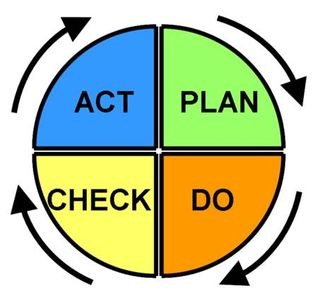 PLAN: 	Formulate approach to achieve goals DO: 	Perform actionsCHECK: 	Measure and assess results ACT: 	Take appropriate actions DOCUMENT PURPOSEThis Planning Guide is provided to OE project teams to stimulate thinking, organize thoughts, and provide a process to aid completion of the Assessment Plan matrix.  Each OE project is required to complete and submit to the OE Program Office a completed Assessment Plan matrix using the template provided in Appendix A.  Use and completion of this Planning Guide is optional. Each project’s Assessment Plan is intended to focus on evaluation of the operational results or outcomes delivered by the project (e.g., more efficient processes, more satisfied customers, less cost) rather than an evaluation of project delivery (e.g., on time, on budget, to spec). Once approved by the Project Sponsor and the OE Program Office, the Assessment Plan matrix is incorporated into the Project’s Executive Summary and submitted, through the Program Office, to the OE Executive Committee.   Project assessment information will also be communicated to the campus via the OE website.   Assessment Plans are available for public viewing.   Material changes to the Assessment Plan matrix are subject to the review of the OE Program Office and, if necessary, approval of the OE Executive Committee.The Assessment Plan and assessment results (both baseline and periodic) are tracked through each project’s OE monthly status report and financial report. GETTING STARTEDAs you begin to develop your Assessment Guide, review the OE PM101 Materials, Section 7 “Metrics.”  There, you will find useful, practical advice based on the following principles:  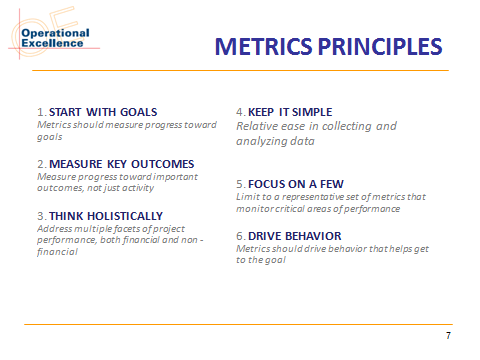 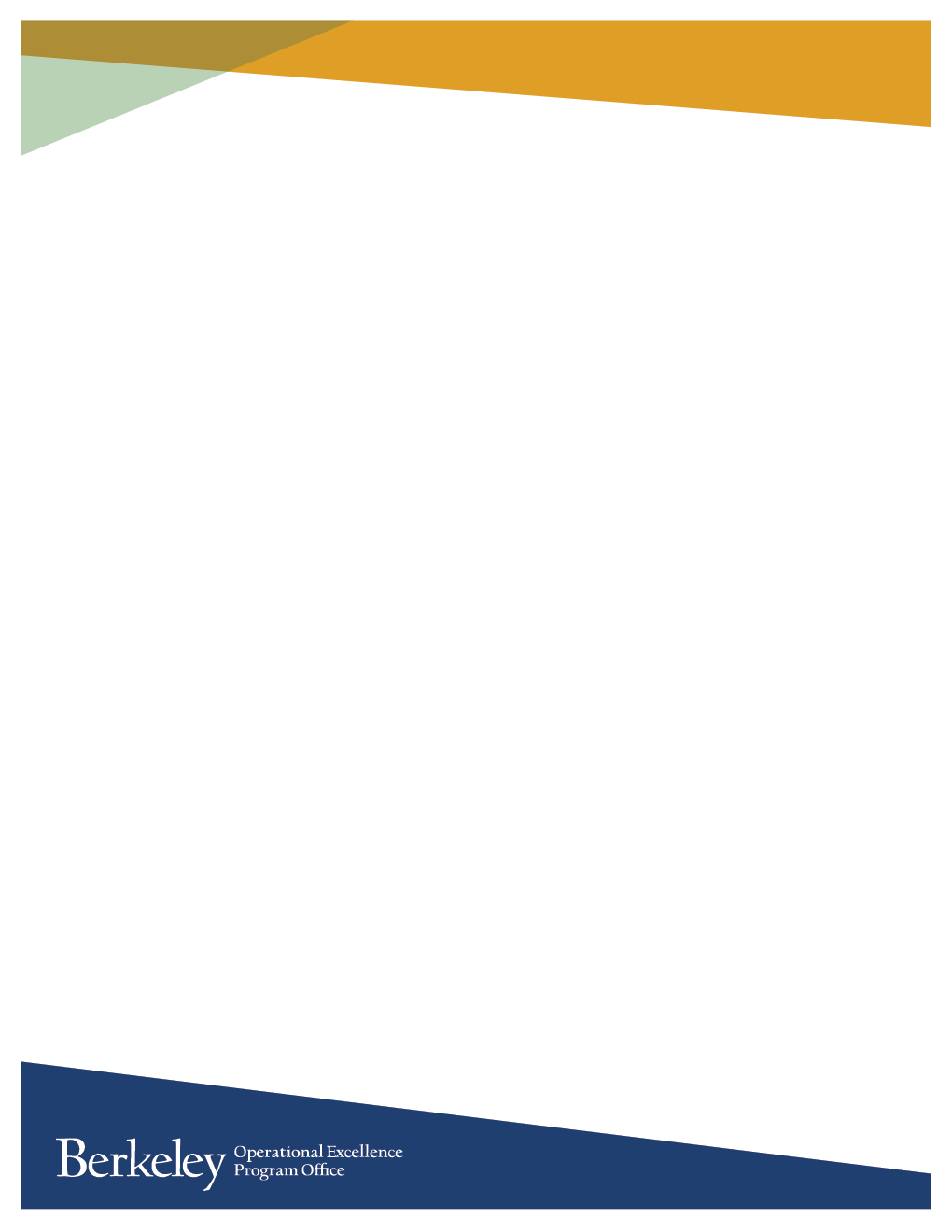 APPENDIX A: PROJECT ASSESSMENT PLAN [Delete rows/sections not used]PROJECT NAME:<Project Name>PREPARED BY:<Typically the Project Manager>DATE (MM/DD/YYYY):<Assessment Plan Last Modified Date>ASSESSMENT PLAN VERSION HISTORYASSESSMENT PLAN VERSION HISTORYASSESSMENT PLAN VERSION HISTORYVERSIONDATE(MM/DD/YYYY)COMMENTS (DRAFT, SIGNED, REVISED – CURRENT STATUS)REVIEW & APPROVAL The Project Sponsor signature indicates approval of the Assessment Plan matrix, and authorizes the Project Manager/Team to use identified resources to proceed with its implementation.REVIEW & APPROVAL The Project Sponsor signature indicates approval of the Assessment Plan matrix, and authorizes the Project Manager/Team to use identified resources to proceed with its implementation.REVIEW & APPROVAL The Project Sponsor signature indicates approval of the Assessment Plan matrix, and authorizes the Project Manager/Team to use identified resources to proceed with its implementation.PROJECT SPONSOR(S) NAMESIGNATUREDATEAssessment Plan OverviewHow does a Project Team communicate its Assessment Plan?The document provides a step-by-step approach to completing the Assessment.  The Assessment looks like this:In the following sections, each column is described and guidance for completion is provided:Goals: ①Key Outcome Measures: ②Data Collection Method: ③Data Collection Frequency: ④Functional Owner of Data Collection: ⑤Person Responsible for Delivery Outcome: ⑥Goals: Larger Goal to Which Metric AppliesWhat does success look like?The OE program goals are to:  Reduce annual administrative costs by at least $75 Million Improve efficiency and quality of servicesInstill a culture of continuous improvement that leads to high quality performance and outcomesA project’s Assessment Plan establishes the measures for evaluating progress toward the project’s goals as stated in the OE Resource Request Application (RRA) and the Project Charter.  Typically, the project’s goals draw down from the OE program goals.  The project goals are to:Key Questions: Do the project’s goals relate to the OE goals?Does each goal have at least one Key Outcome Measure?Are the stakeholders aligned around these goals?Key Outcome Measures: Metric Category and Specific MetricHow will we know if a project has achieved or made progress toward a project goal?Key outcomes are the measures of progress toward achieving our goals.  The measures help us to understand if we are achieving our goals, and provide a concrete way to assess progress.   The measures provide the feedback (i.e., trends, variances) needed to determine what corrective, if any, need to be taken. Key Outcomes can be measured in variety of ways:Notes:There is not necessarily a one to one relationship between goals and key outcome measures.  One goal may have several measures; and it is conceivable that one key outcome measure could address more than one goal. Each goal must have at least one key outcome measure.  A goal can have more than one measure.It is not necessary to use every performance dimensions.A project does not have to have a measure for every Performance Dimension category; target those that are most relevant.Questions to consider:Are the measures focused on the operations results of the projects, rather than project delivery metrics?Can the measurement be performed in a reasonable direct and non-onerous way?Do the metrics drive appropriate behavior?  Can they inadvertently promote undesirable behavior?  If so, how will you mitigate this?Are the measures focused on outcomes rather than activity?Do the measures address both financial and non-financial facets of results delivery?Does a positive result mean that campus is better off?DATA COLLECTION METHOD How will we collect data to evaluate achievement or progress toward the key outcome? For each key outcome measure, determine the right data to use and how you will collect it.   Data Collection Methods:SurveyReportManual / ObservationUse the questions and considerations, below to help formulate your thinking, and to complete the Data Collection Method and Narrative, above.For a SurveyWhy would it be useful to gather input/data?What questions does the survey need to answer? What are the survey questions? (e.g., What is the user experience?  What are the adoption rates?  Who continues to do things the old way?  Why?)Is it worth collecting the input/data?Relevant to the service being assessed?Possible to collect timely and accurate input/data?Efficient—the impact of the potential improvements is greater than the resources needed to gather the input/data (is the juice worth the squeeze)?Usable—the data needs to be interpretable and provide people with information for making decisionsDATA COLLECTION FREQUENCY How frequently will we collect data to evaluate to measure the key outcome?Once a baseline measurement has been performed, determine how frequently follow-up measurements will be performed. Use the questions, below, to help formulate your thinking, and to complete the Data Collection Frequency and Narrative, above.When will the baseline be established?  When do you expect to achieve benefits?  What are the stakeholders’ expectations of being able to see progress?When should 1st post-baseline measurement be performed?How frequently will things change?   How observable will the changes be?Are the changes tied to financial report periods?Will the measurements drive actions, and will such actions need to be implemented at specific points in time?  (For example, could the actions influence the yearly budgeting process?)What is the cost / benefit of the measurement?Are there other projects performing measurements with whom we should coordinate?FUNCTIONAL OWNER OF DATA COLLECTION Who has primary responsibility for collecting the data?The functional owner of data collection is responsible to:Establish the data collection assessment instruments.  This may include preparing a survey, commissioning IST to develop reports, and defining time and motion studies. Perform the baseline assessment and follow up assessments based upon the defined frequency.Analyze and interpret the resultsDeliver the results to the “Person Responsible for Delivery Outcome”Use the questions, below, to help formulate your thinking about who is to be named Functional Owner for Data Collection, above.Does the Functional Owner have the skills and abilities to perform this task?Does the Functional Owner have an interest in taking on this responsibility? Has the named Functional Owner agreed to take on this responsibility?What steps do you need to take to name a Functional Owner with the skills and abilities, the interest, and the agreement to take on this role?   Is this an opportunity to coach your intended Functional Owner; or do you need to find someone with these characteristics? If the intended Functional Owner does not have the skills, abilities, interest, or provided agreement to take on this responsibility, you need to find someone with these characteristics.   Seek out your Program Sponsor should you need help to identify and enlist the Functional Owner of Data Collection. PERSON RESPONSIBLE FOR DELIVERY OUTCOMEWho has primary responsibility for delivery outcomes and taking appropriate action when results fall short of expected outcomes? The person responsible for delivery outcomes is responsible to:Authorize the Assessment Plan matrix measurement item and evaluate the delivery outcomes (and corrective actions, when necessary). Authorize resources to work at the direction of the Functional Owner for Data Collection.Authorize the data collection assessment instruments.  Review the results the baseline assessment, and authorize the results as valid.Review the results of follow-up assessments and develop appropriate correct actions, where neededAuthorize resources to implement the correct actions to achieve the goals.Use the questions, below, to help formulate your thinking about who is to be named Person Responsible for Delivery Outcome, above:Does the person responsible for delivery outcomes have the authority perform this task? It is important the Person Responsible has the authority to take appropriate action in cases where the results vary from the expected goals.  Ensure that your Program Sponsor and the leadership spine are in alignment that the Person Responsible has such authority; or is empowered with such authority; or, otherwise seek another person.Does the Person Responsible have an interest in taking on this responsibility?  How can you create an interest?  If this is the right individual to take on this role, who can help you to create the interest? Has the named Person Responsible agreed to take on this responsibility?  How will you motivate the person to take on this responsibility? Are there others who can help you with this? If the intended Responsible Person does not have the authority, the interest or provided agreement to take on this responsibility, you need to find someone with these characteristics.  As with the Functional Owner, seek out your Program Sponsor should you need help to identify and enlist the Person Responsible for Delivery Outcome. METRICCATEGORYSPECIFIC METRICDATA COLLECTION METHODDATA COLLECTIONFREQUENCYFUNCTIONAL OWNER OF DATA COLLECTIONPERSON RESPONSIBLE FOR DELIVERY OUTCOMELARGER GOAL TO WHICH METRIC RELATESFINANCIALPERFORMANCEOPERATIONALPERFORMANCEPRODUCT/ SERVICEQUALITYEMPLOYEESATISFACTIONCUSTOMERSATISFACTIONPUBLICRESPONSIBILITYSUPPLIERPERFORMANCE